Регистрация участников семинара-практикума: 09.00 -09.30Режим работы: 09.30 – 13.40Участники: педагогические работники ДОУ, члены Правления Саратовского областного отделения общественной организации «Педагогическое общество России»Программа регионального семинара-практикума«Воспитание у детей дошкольного возраста патриотизма через приобщение к истокам русской народной культуры»«Окружающие предметы, впервые пробуждающие душу ребенка, воспитывающие в нем чувство красоты, должны быть национальными. Это поможет детям с самого раннего возраста понять, что они — часть великого русского народа».О. Л. Князева.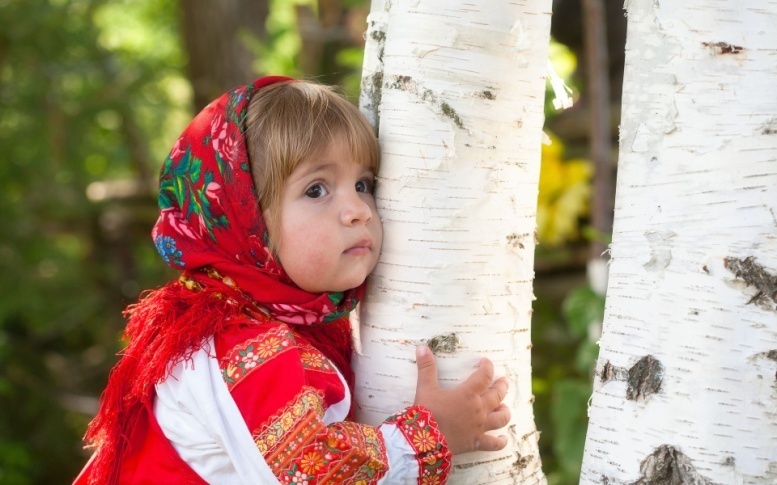 «Нельзя быть патриотом, не чувствуя личной связи с Родиной, не зная, как любили и берегли ее наши предки, наши отцы и деды».И. А. Ильин«Патриотизм — высокое и сложное человеческое чувство, оно так многогранно по своему содержанию, что не определимо несколькими словами. Это и любовь к родным и близким людям, и к малой Родине, и гордость за свой народ».О. А. СоломенниковаМесто проведения: МДОУ «Детский сад № 67» г. Энгельса      413105, г. Энгельс, 1 Микрорайон, дом 10, Тел. 8(8453) 55-30-21E-mail:MDOY-67@yandex.ruСсылка на официальный сайт:https://ds67-engels-r64.gosweb.gosuslugi.ru/Сотовый телефон:89179851858 (Марина Вениаминовна)Проезд:от остановки Железнодорожный вокзал, троллейбус 109 до остановкиЗАО «Тролза» (конечная).От остановки перейти дорогу к МОУ «СОШ им. А. И. Михеля№29», обойти школу слева, дойти до магазина Магнит, идти вдоль здания, затем повернуть направо и идти прямо до калитки детского сада.Саратовское областное отделение общественной организации«Педагогическое обществоРоссии»Комитет по образованию администрации Энгельсского муниципального района Саратовской областиМуниципальное дошкольное образовательное учреждение«Детский сад № 67» Энгельсского муниципального района Саратовской областиРегиональный семинар - практикум«Воспитание у детей дошкольного возраста патриотизма через приобщение к  истокам русской народной культуры»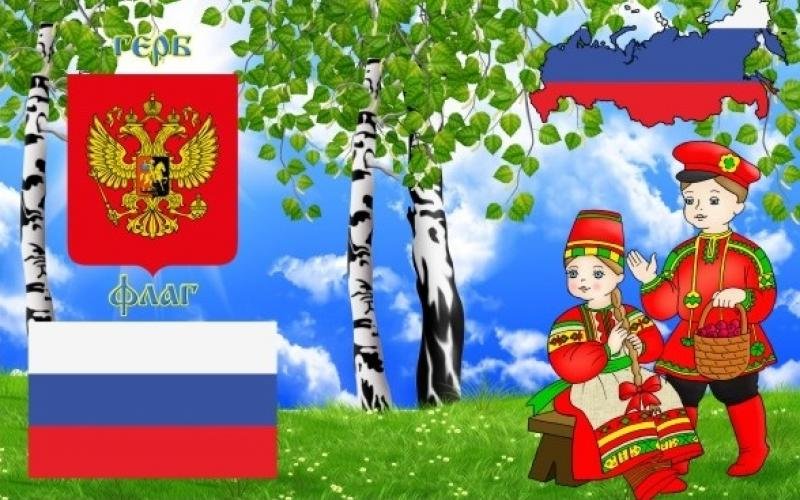 25апреля 2024 г.г. ЭнгельсВремяСодержаниеОтветственный09.00-09.30Регистрация участников. Посещение русской народной избы. Обзорная экскурсия по экспозиции «Декоративно-прикладное искусство»Сорокина Светлана Викторовна, воспитатель МДОУ «Детский сад № 67»09.30-09.35Открытие семинара-практикумаЦикунов Сергей Юрьевич, заместитель председателя Саратовского областного отделения общественной организации «Педагогическое общество России»09.35-09.40Приветствие участников семинара Представитель комитета по образованию администрации ЭМРУголок русской избы. Предметы бытаУголок русской избы. Предметы бытаУголок русской избы. Предметы быта09.40-09.50Сообщение «Воспитание нравственно-патриотических чувств  дошкольников через знакомство с историей быта русского народа». Видео гостиная. «Уголок русской избы»Лукьянова Валентина Дмитриевна, старший воспитатель  МДОУ «Детский сад с. Генеральское»09.50-10.10Открытый показ игровой обучающей ситуации «Гость в избу – хозяйке радость» с детьми средней  группыЮрова Марина Анатольевна, воспитатель МДОУ «Детский сад № 67»10.10-10.30Видео гостиная. Показ проведения музейного занятия «Деревянные ложки»Мельничук Елена Петровна, воспитатель МДОУ «Детский сад № 71»10.30-10.35Танцевальная композиция «Пошла млада за водой»Лукина ЗульфидаЭнверовна, инструктор по физической культуре  МДОУ «Детский сад № 67», Родионова Марина Сергеевна, музыкальный руководитель МДОУ «Детский сад №24»Малые фольклорные жанрыМалые фольклорные жанрыМалые фольклорные жанры10.35-10.45Игра-викторина«Знатоки фольклора»Конониренко Марина Вениаминовна, старший воспитатель  МДОУ «Детский сад № 67»10.45-10.55Сообщение из опыты работы «Колыбельные песни: от древности до наших дней»Россошанская Екатерина Михайловна, Платова Ирина Алексеевна, музыкальные руководители, Зиборова Татьяна Робертовна, старший воспитатель МАДОУ «Детский сад № 3»10.55-11.15Открытый показ образовательного мероприятия «Былинные герои  земли русской»Серго Светлана Владимировна, воспитатель МДОУ «Детский сад № 67»11.15-11.35Мастер-класс по изготовления народной тряпичной куклы «Оберег солдату»Цыкало Марьяна Александровна, воспитатель МАДОУ «Детский сад № 18»ВремяМероприятиеОтветственныйНародные игры Народные игры Народные игры 11.35-11.40Сообщение «Русские народные подвижные игры как средствоприобщения ребенка дошкольника к национальной культуре и традициям русского народа»Афонина Оксана Александровна, музыкальный руководитель МДОУ «Детский сад № 47»11.40-12.15Открытый показ игровой программы «Русская игра – отворяй ворота» с детьми подготовительной к школе группыЛукина ЗульфидаЭнверовна, инструктор по физической культуре  МДОУ «Детский сад № 67»12.15-12.35Чайная паузаЧайная паузаРусские народные праздники и традицииРусские народные праздники и традицииРусские народные праздники и традиции12.35-12.45Игровая обучающая программа «По страницам русских народных праздников»Гончарова Ирина Викторовна, педагог-психолог, Бегушева Эльвира Рустямовна, Вьюркова Елена Викторовна, воспитатели  МДОУ «Детский сад № 67»Народные музыкальные инструменты песни и хороводыНародные музыкальные инструменты песни и хороводыНародные музыкальные инструменты песни и хороводы12.45-12.55 Презентация образовательного проекта «Русские народные музыкальные инструменты». Панорамное занятие с педагогамиЦикуренко Анжелика Владимировна, музыкальный руководитель  МДОУ «Детский сад № 15»12.55-13.05Инсценировка «Семья вместе – и душа на месте»»Урынгалиева Александра Валерьевна, музыкальный руководитель, Федотова Татьяна Ивановна, музыкальный руководитель МДОУ «Детский сад п. Пробуждение»Родной край. Народные промыслы и творчество Саратовской губернииРодной край. Народные промыслы и творчество Саратовской губернииРодной край. Народные промыслы и творчество Саратовской губернии13.05-13.15Презентация образовательного проекта «Саратовский калач – частица души народной»Карачева Наталья Владимировна, воспитатель МДОУ Детский сад № 78»13.15-13.30Игра «Знатоки Саратовского края»Стрельникова Елена Васильевна,  учитель-дефектолог  МАДОУ «Детский сад № 21»13.30-13.35Подведение итогов, обмен мнениямиСалмова Людмила Николаевна, член Правления Саратовского областного отделения общественной организации «Педагогическое общество России»13.35-13.40НаграждениеЦикунов Сергей Юрьевич, заместитель председателя Саратовского областного отделения общественной организации «Педагогическое общество России»